AUDIÊNCIA PÚBLICALEI ORÇAMENTÁRIA ANUAL – L.O.AEXERCÍCIO 2022OBJETIVOSOrientar a população sobre o desenvolvimento do processo de elaboração do PLOA/2022, em especial os aspectos técnicos, constitucionais e legais observados na confecção da proposta orçamentária;Apresentar os cenários fiscal e orçamentário, compreendendo a receita e despesa, bem como a alocação de recursos das políticas públicas prioritárias;Fomentar a participação da sociedade durante o processo de elaboração e discussão da lei orçamentária anual; Transparência na Gestão Fiscal do Município.INSTRUMENTOS DE PLANEJAMENTO[Planejamento]PPA - Plano Plurianual – dispõe programas e ações para os próximos 4 anos[Orientação]LDO – Lei de Diretrizes Orçamentárias – dispõe sobre as prioridades e metas para 1 ano[Execução]LOA – Lei Orçamentária Anual – dispõe sobre a destinação dos recursos para 1 anoINFORMAÇÕES PRELIMINARESLei de iniciativa exclusiva do Poder Executivo;Compreende o Orçamento dos Poderes Executivo e Legislativo;Não pode conter dispositivo estranho à previsão da receita e a fixação da despesa, exceto a autorização para abertura de créditos suplementares;O Poder Legislativo pode propor alterações (emendas), conforme dispõe o art. 166 da Constituição da República e art. 134 da Lei Orgânica do Município de Rio das Antas, observadas as restrições impostas FUNDAMENTO LEGALPPA/LDO/LOAArt. 165, DA Constituição da República;Arts. 4º e 5º, da Lei Complementar nº 101/2000 (Lei de Responsabilidade Fiscal;Art. 131 da Lei Orgânica do Município de Rio das Antas.  DEMONSTRATIVO DA RECEITA PLOA 2022EVOLUÇÃO DA RECEITA*Incluso valor de R$ 1.617.000,00 de Emenda Parlamentar, portanto, para fins de metas de arrecadação considera-se o valor de R$ 38.266.000,00Demonstra a evolução na arrecadação das receitas da União e do Estado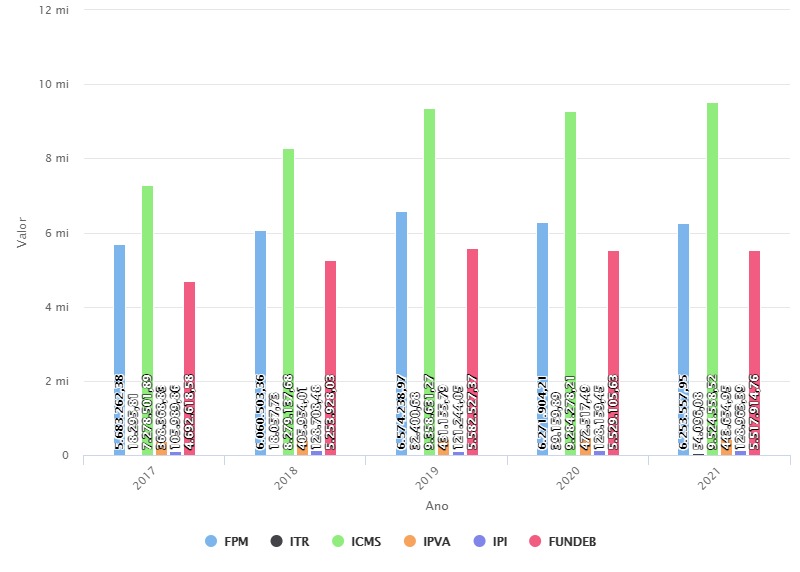 RECEITA ANUAL META X ARRECADADO (2021 PARCIAL)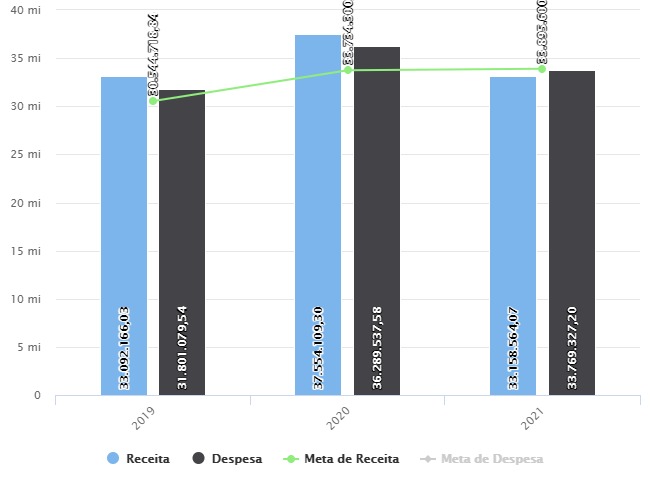 DESPESAEVOLUÇÃO DA DESPESADESPESAS PREVISTAS POR GRUPO DE DESPESADESPESA POR FUNÇÃOA função é desdobrada em ProgramasPROGRAMAS DE GOVERNOOs programas se desdobram em AçõesDESPESAS POR AÇÕESContabiliza um total de 90 Ações de Governo, algumas são alocados valores módicos, a fim de manter a ação aberta para receber verbas de Emenda Parlamentar e também para prever eventual valor em contrapartida municipal.LIMITES DE GASTOSEDUCAÇÃO – MÍNIMO 25%A projeção reflete uma despesa correspondente a 1,01% acima do mínimo legal.Destaca-se que nem todas as receitas municipais entram na base de cálculo para fins de apuração do indicador SAÚDE – MÍNIMO 15%A projeção reflete uma despesa correspondente a 4,06% acima do mínimo legal.PESSOAL – MÁXIMO 57% (CONSOLIDADO)EXECUTIVO E LEGISLATIVODUODÉCIMO PARA CÂMARA DE VEREADORESERRATA: é possível observar que em alguns demonstrativos as Despesas fixadas são menores que a Receita:Isso decorre pois no momento da elaboração da apresentação, estes valores referente a diferença ainda estava sendo objeto de discussão para sua alocação. Por fim, foi alocado R$ 294.000,00 a mais para a Câmara de Vereadores e o Restante redistribuídos em outras Ações. Assim, o Projeto de Lei Orçamentária Anual conterá algumas diferenças de valores em relação a apresentação, mas que não prejudicam a mesma considerando que a diferença representa menos de 0,13% do Orçamento Geral. FORMULÁRIO PARA MANIFESTAÇÕESLOA 2022IdentificaçãoDeixe aqui sua dúvida ou sugestãoDe que forma prefere receber o retorno?(  ) Telefone(  ) e-mail*Favor encaminhar este formulário para assessoria@riodasantas.sc.gov.br, ou protocolar diretamente junto a recepção da Prefeitura de Rio das Antas.Em breve entraremos em contato. AGRADECEMOS A ATENÇÃO!Informações:Secretaria Municipal de Administração e FinançasFone: (49) 3564-0125E-mail: assessoria@riodasantas.sc.gov.brMauricio DagnoniDiretor de DepartamentoReceitasContaTipoValor%Receita Orçamentária4000000000000000000S45.858.600,00113,08Receitas correntes4100000000000000000S43.652.100,00107,64Impostos, taxas e contribuições de melhoria4110000000000000000S2.853.000,007,03Contribuições4120000000000000000S2.125.500,005,24Receita patrimonial4130000000000000000S1.214.000,002,99Receita de serviços4160000000000000000S222.000,000,55Transferências correntes4170000000000000000S37.103.100,0091,49Outras receitas correntes4190000000000000000S134.500,000,33Receitas de capital4200000000000000000S30.000,000,07Alienação de bens4220000000000000000S30.000,000,07Receitas correntes intraorçamentárias4700000000000000000S2.176.500,005,37Contribuições4720000000000000000S1.253.500,003,09Outras receitas correntes4790000000000000000S923.000,002,28Deduções da receita9000000000000000000S(5.303.000,00)(13,08)Receitas correntes9100000000000000000S(5.303.000,00)(13,08)Impostos, taxas e contribuições de melhoria9110000000000000000S(55.000,00)(0,14)Transferências correntes9170000000000000000S(5.248.000,00)(12,94)Total:Total:Total:40.555.600,00100,00EspecificaçãoReceita ArrecadadaReceita ArrecadadaReceita ArrecadadaReceita PrevistaReceita PrevistaReceita PrevistaEspecificaçãoORÇADOATUALIZADO2022Receitas correntes31.451.206,5234.980.331,1735.644.789,4636.213.900,0042.158.000,0043.652.100,00Receitas de capital2.651.131,62763.762,424.226.474,7530.000,00800.000,0030.000,00Receitas correntes intraorçamentárias1.265.897,791.609.289,221.832.057,241.954.700,001.900.000,002.176.500,00Receitas correntes(3.618.843,42)(4.261.216,78)(4.149.212,15)(4.303.000,00)(4.950.000,00) (5.303.000,00)Total ReceitaTotal Receita31.749.392,5133.092.166,0337.554.109,3033.895.600,0039.883.000,0040.555.600,00PERCENTUAL REAJUSTADOPERCENTUAL REAJUSTADOPLOA 20226%LOA - Demonstrativo da DespesaLOA - Demonstrativo da DespesaLOA - Demonstrativo da Despesa      Entidade(s): Consolidado      Entidade(s): Consolidado      Entidade(s): Consolidado                LOA: 2022                LOA: 2022                LOA: 2022DotaçãoDotaçãoDotaçãoDotaçãoDotaçãoValor OrçadoValor OrçadoValor OrçadoValor OrçadoÓrgão: 01 - PODER LEGISLATIVOÓrgão: 01 - PODER LEGISLATIVOÓrgão: 01 - PODER LEGISLATIVOÓrgão: 01 - PODER LEGISLATIVOÓrgão: 01 - PODER LEGISLATIVOÓrgão: 01 - PODER LEGISLATIVOÓrgão: 01 - PODER LEGISLATIVOÓrgão: 01 - PODER LEGISLATIVOÓrgão: 01 - PODER LEGISLATIVOTotal ÓrgãoTotal Órgão1.476.000,001.476.000,001.476.000,001.476.000,00Órgão: 02 - PODER EXECUTIVO - UG-PREFEITURAÓrgão: 02 - PODER EXECUTIVO - UG-PREFEITURAÓrgão: 02 - PODER EXECUTIVO - UG-PREFEITURAÓrgão: 02 - PODER EXECUTIVO - UG-PREFEITURAÓrgão: 02 - PODER EXECUTIVO - UG-PREFEITURAÓrgão: 02 - PODER EXECUTIVO - UG-PREFEITURAÓrgão: 02 - PODER EXECUTIVO - UG-PREFEITURAÓrgão: 02 - PODER EXECUTIVO - UG-PREFEITURAÓrgão: 02 - PODER EXECUTIVO - UG-PREFEITURATotal ÓrgãoTotal Órgão25.440.930,0025.440.930,0025.440.930,0025.440.930,00Órgão: 10 - FUNDO MUNICIPAL DE SAÚDE DE RIO DAS ANTAS - FMSÓrgão: 10 - FUNDO MUNICIPAL DE SAÚDE DE RIO DAS ANTAS - FMSÓrgão: 10 - FUNDO MUNICIPAL DE SAÚDE DE RIO DAS ANTAS - FMSÓrgão: 10 - FUNDO MUNICIPAL DE SAÚDE DE RIO DAS ANTAS - FMSÓrgão: 10 - FUNDO MUNICIPAL DE SAÚDE DE RIO DAS ANTAS - FMSÓrgão: 10 - FUNDO MUNICIPAL DE SAÚDE DE RIO DAS ANTAS - FMSÓrgão: 10 - FUNDO MUNICIPAL DE SAÚDE DE RIO DAS ANTAS - FMSÓrgão: 10 - FUNDO MUNICIPAL DE SAÚDE DE RIO DAS ANTAS - FMSÓrgão: 10 - FUNDO MUNICIPAL DE SAÚDE DE RIO DAS ANTAS - FMSTotal ÓrgãoTotal Órgão6.836.550,006.836.550,006.836.550,006.836.550,00Órgão: 20 - FUNDO DE ASSISTÊNCIA SOCIAL DO MUNICÍPIO DE RIO DAS ANTAS - FUMASÓrgão: 20 - FUNDO DE ASSISTÊNCIA SOCIAL DO MUNICÍPIO DE RIO DAS ANTAS - FUMASÓrgão: 20 - FUNDO DE ASSISTÊNCIA SOCIAL DO MUNICÍPIO DE RIO DAS ANTAS - FUMASÓrgão: 20 - FUNDO DE ASSISTÊNCIA SOCIAL DO MUNICÍPIO DE RIO DAS ANTAS - FUMASÓrgão: 20 - FUNDO DE ASSISTÊNCIA SOCIAL DO MUNICÍPIO DE RIO DAS ANTAS - FUMASÓrgão: 20 - FUNDO DE ASSISTÊNCIA SOCIAL DO MUNICÍPIO DE RIO DAS ANTAS - FUMASÓrgão: 20 - FUNDO DE ASSISTÊNCIA SOCIAL DO MUNICÍPIO DE RIO DAS ANTAS - FUMASÓrgão: 20 - FUNDO DE ASSISTÊNCIA SOCIAL DO MUNICÍPIO DE RIO DAS ANTAS - FUMASÓrgão: 20 - FUNDO DE ASSISTÊNCIA SOCIAL DO MUNICÍPIO DE RIO DAS ANTAS - FUMASTotal ÓrgãoTotal Órgão1.227.200,001.227.200,001.227.200,001.227.200,00Órgão: 30 - FUNDO DE ASSISTÊNCIA SOCIAL E MÉDICA DOS SERVIDORES PÚBLICOS MUNICIPAIS DE RIO DAS ANTAS - FASMÓrgão: 30 - FUNDO DE ASSISTÊNCIA SOCIAL E MÉDICA DOS SERVIDORES PÚBLICOS MUNICIPAIS DE RIO DAS ANTAS - FASMÓrgão: 30 - FUNDO DE ASSISTÊNCIA SOCIAL E MÉDICA DOS SERVIDORES PÚBLICOS MUNICIPAIS DE RIO DAS ANTAS - FASMÓrgão: 30 - FUNDO DE ASSISTÊNCIA SOCIAL E MÉDICA DOS SERVIDORES PÚBLICOS MUNICIPAIS DE RIO DAS ANTAS - FASMÓrgão: 30 - FUNDO DE ASSISTÊNCIA SOCIAL E MÉDICA DOS SERVIDORES PÚBLICOS MUNICIPAIS DE RIO DAS ANTAS - FASMÓrgão: 30 - FUNDO DE ASSISTÊNCIA SOCIAL E MÉDICA DOS SERVIDORES PÚBLICOS MUNICIPAIS DE RIO DAS ANTAS - FASMÓrgão: 30 - FUNDO DE ASSISTÊNCIA SOCIAL E MÉDICA DOS SERVIDORES PÚBLICOS MUNICIPAIS DE RIO DAS ANTAS - FASMÓrgão: 30 - FUNDO DE ASSISTÊNCIA SOCIAL E MÉDICA DOS SERVIDORES PÚBLICOS MUNICIPAIS DE RIO DAS ANTAS - FASMÓrgão: 30 - FUNDO DE ASSISTÊNCIA SOCIAL E MÉDICA DOS SERVIDORES PÚBLICOS MUNICIPAIS DE RIO DAS ANTAS - FASMTotal ÓrgãoTotal Órgão1.504.500,001.504.500,001.504.500,001.504.500,00Órgão: 40 - FUNDO DE PREVIDÊNCIA SOCIAL DOS SERVIDORES PÚBLICOS MUNICIPAIS DE RIO DAS ANTAS - FUPÓrgão: 40 - FUNDO DE PREVIDÊNCIA SOCIAL DOS SERVIDORES PÚBLICOS MUNICIPAIS DE RIO DAS ANTAS - FUPÓrgão: 40 - FUNDO DE PREVIDÊNCIA SOCIAL DOS SERVIDORES PÚBLICOS MUNICIPAIS DE RIO DAS ANTAS - FUPÓrgão: 40 - FUNDO DE PREVIDÊNCIA SOCIAL DOS SERVIDORES PÚBLICOS MUNICIPAIS DE RIO DAS ANTAS - FUPÓrgão: 40 - FUNDO DE PREVIDÊNCIA SOCIAL DOS SERVIDORES PÚBLICOS MUNICIPAIS DE RIO DAS ANTAS - FUPÓrgão: 40 - FUNDO DE PREVIDÊNCIA SOCIAL DOS SERVIDORES PÚBLICOS MUNICIPAIS DE RIO DAS ANTAS - FUPÓrgão: 40 - FUNDO DE PREVIDÊNCIA SOCIAL DOS SERVIDORES PÚBLICOS MUNICIPAIS DE RIO DAS ANTAS - FUPÓrgão: 40 - FUNDO DE PREVIDÊNCIA SOCIAL DOS SERVIDORES PÚBLICOS MUNICIPAIS DE RIO DAS ANTAS - FUPÓrgão: 40 - FUNDO DE PREVIDÊNCIA SOCIAL DOS SERVIDORES PÚBLICOS MUNICIPAIS DE RIO DAS ANTAS - FUPTotal ÓrgãoTotal Órgão3.563.000,003.563.000,003.563.000,003.563.000,00Órgão: 50 - FUNDO PARA INFÂNCIA E ADOLESCÊNCIA DO MUNICÍPIO DE RIO DAS ANTAS - FIAMÓrgão: 50 - FUNDO PARA INFÂNCIA E ADOLESCÊNCIA DO MUNICÍPIO DE RIO DAS ANTAS - FIAMÓrgão: 50 - FUNDO PARA INFÂNCIA E ADOLESCÊNCIA DO MUNICÍPIO DE RIO DAS ANTAS - FIAMÓrgão: 50 - FUNDO PARA INFÂNCIA E ADOLESCÊNCIA DO MUNICÍPIO DE RIO DAS ANTAS - FIAMÓrgão: 50 - FUNDO PARA INFÂNCIA E ADOLESCÊNCIA DO MUNICÍPIO DE RIO DAS ANTAS - FIAMÓrgão: 50 - FUNDO PARA INFÂNCIA E ADOLESCÊNCIA DO MUNICÍPIO DE RIO DAS ANTAS - FIAMÓrgão: 50 - FUNDO PARA INFÂNCIA E ADOLESCÊNCIA DO MUNICÍPIO DE RIO DAS ANTAS - FIAMÓrgão: 50 - FUNDO PARA INFÂNCIA E ADOLESCÊNCIA DO MUNICÍPIO DE RIO DAS ANTAS - FIAMÓrgão: 50 - FUNDO PARA INFÂNCIA E ADOLESCÊNCIA DO MUNICÍPIO DE RIO DAS ANTAS - FIAMTotal ÓrgãoTotal Órgão26.000,0026.000,0026.000,0026.000,00Órgão: 60 - FUNDO DE HABITAÇÃO E INTERESSE SOCIAL DO MUNICÍPIO DE RIO DAS ANTAS - FMHISÓrgão: 60 - FUNDO DE HABITAÇÃO E INTERESSE SOCIAL DO MUNICÍPIO DE RIO DAS ANTAS - FMHISÓrgão: 60 - FUNDO DE HABITAÇÃO E INTERESSE SOCIAL DO MUNICÍPIO DE RIO DAS ANTAS - FMHISÓrgão: 60 - FUNDO DE HABITAÇÃO E INTERESSE SOCIAL DO MUNICÍPIO DE RIO DAS ANTAS - FMHISÓrgão: 60 - FUNDO DE HABITAÇÃO E INTERESSE SOCIAL DO MUNICÍPIO DE RIO DAS ANTAS - FMHISÓrgão: 60 - FUNDO DE HABITAÇÃO E INTERESSE SOCIAL DO MUNICÍPIO DE RIO DAS ANTAS - FMHISÓrgão: 60 - FUNDO DE HABITAÇÃO E INTERESSE SOCIAL DO MUNICÍPIO DE RIO DAS ANTAS - FMHISÓrgão: 60 - FUNDO DE HABITAÇÃO E INTERESSE SOCIAL DO MUNICÍPIO DE RIO DAS ANTAS - FMHISÓrgão: 60 - FUNDO DE HABITAÇÃO E INTERESSE SOCIAL DO MUNICÍPIO DE RIO DAS ANTAS - FMHISTotal ÓrgãoTotal Órgão135.000,00135.000,00135.000,00135.000,00Total GeralTotal Geral40.209.180,0040.209.180,0040.209.180,0040.209.180,00MUNICÍPIO DE RIO DAS ANTASMUNICÍPIO DE RIO DAS ANTASMUNICÍPIO DE RIO DAS ANTASMUNICÍPIO DE RIO DAS ANTASPág1/1Planejamento e OrçamentoPlanejamento e OrçamentoPlanejamento e OrçamentoPlanejamento e OrçamentoPág1/1Demonstrativo da Evolução da Receita e DespesaDemonstrativo da Evolução da Receita e DespesaDemonstrativo da Evolução da Receita e DespesaDemonstrativo da Evolução da Receita e DespesaPág1/1LOA: 2022 Grau: 4 Entidade(s): ConsolidadoLOA: 2022 Grau: 4 Entidade(s): ConsolidadoLOA: 2022 Grau: 4 Entidade(s): ConsolidadoLOA: 2022 Grau: 4 Entidade(s): ConsolidadoPág1/1 Tipo da Despesa: Empenhado Tipo da Despesa: Empenhado Tipo da Despesa: Empenhado Tipo da Despesa: EmpenhadoPág1/1EspecificaçãoEspecificaçãoDespesa RealizadaDespesa PrevistaDespesa PrevistaDespesa PrevistaDespesa PrevistaDespesa PrevistaDespesa PrevistaEspecificaçãoEspecificação2020202120222022202220222022Despesa orçamentáriaDespesa orçamentária36.289.537,5833.895.600,0040.209.180,0040.209.180,0040.209.180,0040.209.180,0040.209.180,00Despesas correntesDespesas correntes30.535.310,2131.892.450,0037.579.980,0037.579.980,0037.579.980,0037.579.980,0037.579.980,00Pessoal e encargos sociaisPessoal e encargos sociais18.054.171,1018.830.630,0021.503.480,0021.503.480,0021.503.480,0021.503.480,0021.503.480,00Transferências a consórcios públicos mediante contrato de rateioTransferências a consórcios públicos mediante contrato de rateio38.160,0040.100,0047.000,0047.000,0047.000,0047.000,0047.000,00Aplicações diretasAplicações diretas16.872.953,8617.646.480,0020.144.980,0020.144.980,0020.144.980,0020.144.980,0020.144.980,00Aplicações diretas decorrentes de operações entre órgãosAplicações diretas decorrentes de operações entre órgãos1.143.057,241.144.050,001.311.500,001.311.500,001.311.500,001.311.500,001.311.500,00Juros e encargos da dívidaJuros e encargos da dívida91.380,37165.000,00165.000,00165.000,00165.000,00165.000,00165.000,00Aplicações diretasAplicações diretas91.380,37165.000,00165.000,00165.000,00165.000,00165.000,00165.000,00Outras despesas correntesOutras despesas correntes12.389.758,7412.896.820,0015.911.500,0015.911.500,0015.911.500,0015.911.500,0015.911.500,00Transferência a uniãoTransferência a união0,0050.000,00100.000,00100.000,00100.000,00100.000,00100.000,00Transferências a instituições privadas s/ fins lucrativosTransferências a instituições privadas s/ fins lucrativos207.338,96233.000,00287.000,00287.000,00287.000,00287.000,00287.000,00Transferências a consórcios públicosTransferências a consórcios públicos17.952,0021.600,0022.900,0022.900,0022.900,0022.900,0022.900,00Execução orçamentária delegada a consórcios públicosExecução orçamentária delegada a consórcios públicos0,000,000,000,000,000,000,00Aplicações diretasAplicações diretas11.279.026,9911.547.720,0014.314.100,0014.314.100,0014.314.100,0014.314.100,0014.314.100,00Aplicações diretas decorrentes operações entre órgãosAplicações diretas decorrentes operações entre órgãos689.000,00806.000,00923.000,00923.000,00923.000,00923.000,00923.000,00Aplicação direta decorrente de operação de órgãos, fundos e entidades dos OFSS com consórcio público do qual o ente participeAplicação direta decorrente de operação de órgãos, fundos e entidades dos OFSS com consórcio público do qual o ente participe196.440,79238.500,00264.500,00264.500,00264.500,00264.500,00264.500,00Despesas de capitalDespesas de capital5.754.227,371.983.150,002.589.200,002.589.200,002.589.200,002.589.200,002.589.200,00InvestimentosInvestimentos4.727.361,361.113.150,001.659.200,001.659.200,001.659.200,001.659.200,001.659.200,00Transferências a consórcios públicosTransferências a consórcios públicos6.000,006.900,008.400,008.400,008.400,008.400,008.400,00Aplicações diretasAplicações diretas4.721.361,361.106.250,001.650.800,001.650.800,001.650.800,001.650.800,001.650.800,00Inversões financeirasInversões financeiras0,0070.000,0070.000,0070.000,0070.000,0070.000,0070.000,00Aplicações diretasAplicações diretas0,0070.000,0070.000,0070.000,0070.000,0070.000,0070.000,00Amortização da dívidaAmortização da dívida1.026.866,01800.000,00860.000,00860.000,00860.000,00860.000,00860.000,00Aplicações diretasAplicações diretas1.026.866,01800.000,00860.000,00860.000,00860.000,00860.000,00860.000,00Reserva de contingênciaReserva de contingência0,0020.000,0040.000,0040.000,0040.000,0040.000,0040.000,00Reserva de contingênciaReserva de contingência0,0020.000,0040.000,0040.000,0040.000,0040.000,0040.000,00Reserva de contingênciaReserva de contingência0,0020.000,0040.000,0040.000,0040.000,0040.000,0040.000,0036.289.537,5833.895.600,0040.209.180,0040.209.180,0040.209.180,0040.209.180,0040.209.180,00EspecificaçãoEspecificação2022Despesa orçamentária40.209.180,00     Despesas correntes37.579.980,00     Pessoal e encargos sociais21.503.480,00     Juros e encargos da dívida165.000,00     Outras despesas correntes15.911.500,00Despesas de capital2.589.200,00     Investimentos1.659.200,00     Inversões financeiras70.000,00     Amortização da dívida860.000,00Reserva de contingência40.000,0040.209.180,00DotaçãoDotaçãoDotaçãoDotaçãoValor OrçadoFunção: 0001 - LegislativaFunção: 0001 - LegislativaFunção: 0001 - Legislativa1.476.000,001.476.000,00Função: 0003 - Essencial à JustiçaFunção: 0003 - Essencial à JustiçaFunção: 0003 - Essencial à Justiça17.000,0017.000,00Função: 0004 - AdministraçãoFunção: 0004 - AdministraçãoFunção: 0004 - Administração4.355.300,004.355.300,00Função: 0006 - Segurança PúblicaFunção: 0006 - Segurança PúblicaFunção: 0006 - Segurança Pública398.000,00398.000,00Função: 0008 - Assistência SocialFunção: 0008 - Assistência SocialFunção: 0008 - Assistência Social2.901.700,002.901.700,00Função: 0009 - Previdência SocialFunção: 0009 - Previdência SocialFunção: 0009 - Previdência Social3.780.500,003.780.500,00Função: 0010 - SaúdeFunção: 0010 - SaúdeFunção: 0010 - Saúde6.836.550,006.836.550,00Função: 0012 - EducaçãoFunção: 0012 - EducaçãoFunção: 0012 - Educação11.276.750,0011.276.750,00Função: 0013 - CulturaFunção: 0013 - CulturaFunção: 0013 - Cultura133.000,00133.000,00Função: 0015 - UrbanismoFunção: 0015 - UrbanismoFunção: 0015 - Urbanismo1.410.880,001.410.880,00Função: 0016 - HabitaçãoFunção: 0016 - HabitaçãoFunção: 0016 - Habitação135.000,00135.000,00Função: 0017 - SaneamentoFunção: 0017 - SaneamentoFunção: 0017 - Saneamento391.000,00391.000,00Função: 0020 - AgriculturaFunção: 0020 - AgriculturaFunção: 0020 - Agricultura1.436.000,001.436.000,00Função: 0022 - IndústriaFunção: 0022 - IndústriaFunção: 0022 - Indústria205.000,00205.000,00Função: 0023 - Comércio e ServiçosFunção: 0023 - Comércio e ServiçosFunção: 0023 - Comércio e Serviços10.000,0010.000,00Função: 0026 - TransporteFunção: 0026 - TransporteFunção: 0026 - Transporte3.599.500,003.599.500,00Função: 0027 - Desporto e LazerFunção: 0027 - Desporto e LazerFunção: 0027 - Desporto e Lazer320.000,00320.000,00Função: 0028 - Encargos EspeciaisFunção: 0028 - Encargos EspeciaisFunção: 0028 - Encargos Especiais1.487.000,001.487.000,00Função: 0099 - Reserva de ContingênciaFunção: 0099 - Reserva de ContingênciaFunção: 0099 - Reserva de Contingência40.000,0040.000,00Total Geral40.209.180,00DotaçãoDotaçãoDotaçãoValor OrçadoPrograma: 0000 - Encargos especiaisPrograma: 0000 - Encargos especiaisPrograma: 0000 - Encargos especiais1.487.000,00Programa: 0010 - Processo legislativoPrograma: 0010 - Processo legislativoPrograma: 0010 - Processo legislativo1.476.000,00Programa: 0020 - Administração geral e planejamentoPrograma: 0020 - Administração geral e planejamentoPrograma: 0020 - Administração geral e planejamento3.188.300,00Programa: 0030 - Administração contabil,trib.fisc.e financ.geralPrograma: 0030 - Administração contabil,trib.fisc.e financ.geralPrograma: 0030 - Administração contabil,trib.fisc.e financ.geral840.000,00Programa: 0040 - Transferência a instituições privadas sem fins lucrativosPrograma: 0040 - Transferência a instituições privadas sem fins lucrativosPrograma: 0040 - Transferência a instituições privadas sem fins lucrativos136.000,00Programa: 0050 - Controle internoPrograma: 0050 - Controle internoPrograma: 0050 - Controle interno75.000,00Programa: 0060 - Serviços de transito e segurança publicaPrograma: 0060 - Serviços de transito e segurança publicaPrograma: 0060 - Serviços de transito e segurança publica122.000,00Programa: 0070 - Proteção e defesa civilPrograma: 0070 - Proteção e defesa civilPrograma: 0070 - Proteção e defesa civil276.000,00Programa: 0080 - Atendimento ao idosoPrograma: 0080 - Atendimento ao idosoPrograma: 0080 - Atendimento ao idoso28.000,00Programa: 0090 - Atendimento ao portador de deficiênciaPrograma: 0090 - Atendimento ao portador de deficiênciaPrograma: 0090 - Atendimento ao portador de deficiência6.600,00Programa: 0100 - Assistência à criança e ao adolescente - ECAPrograma: 0100 - Assistência à criança e ao adolescente - ECAPrograma: 0100 - Assistência à criança e ao adolescente - ECA170.000,00Programa: 0110 - Assistência social geralPrograma: 0110 - Assistência social geralPrograma: 0110 - Assistência social geral1.192.600,00Programa: 0120 - Assistência social e medica a segurados e dependentePrograma: 0120 - Assistência social e medica a segurados e dependentePrograma: 0120 - Assistência social e medica a segurados e dependente1.504.500,00Programa: 0130 - Previdência social geral - rgpsPrograma: 0130 - Previdência social geral - rgpsPrograma: 0130 - Previdência social geral - rgps413.000,00Programa: 0140 - Previdência dos servidores públicos municipaisPrograma: 0140 - Previdência dos servidores públicos municipaisPrograma: 0140 - Previdência dos servidores públicos municipais3.483.500,00Programa: 0150 - Saúde BásicaPrograma: 0150 - Saúde BásicaPrograma: 0150 - Saúde Básica6.807.550,00Programa: 0160 - Vigilância sanitáriaPrograma: 0160 - Vigilância sanitáriaPrograma: 0160 - Vigilância sanitária14.500,00Programa: 0170 - Vigilância epidemiológicaPrograma: 0170 - Vigilância epidemiológicaPrograma: 0170 - Vigilância epidemiológica14.500,00Programa: 0180 - Ensino fundamentalPrograma: 0180 - Ensino fundamentalPrograma: 0180 - Ensino fundamental7.487.110,00Programa: 0190 - Ensino médioPrograma: 0190 - Ensino médioPrograma: 0190 - Ensino médio175.000,00Programa: 0200 - Ensino superiorPrograma: 0200 - Ensino superiorPrograma: 0200 - Ensino superior205.000,00Programa: 0210 - Educação infantilPrograma: 0210 - Educação infantilPrograma: 0210 - Educação infantil2.821.640,00Programa: 0220 - Ensino SupletivoPrograma: 0220 - Ensino SupletivoPrograma: 0220 - Ensino Supletivo7.000,00Programa: 0230 - Ensino especialPrograma: 0230 - Ensino especialPrograma: 0230 - Ensino especial130.000,00Programa: 0240 - Merenda escolarPrograma: 0240 - Merenda escolarPrograma: 0240 - Merenda escolar451.000,00Programa: 0250 - Acervo culturalPrograma: 0250 - Acervo culturalPrograma: 0250 - Acervo cultural133.000,00Programa: 0260 - Serviços e infraestrutura urbanaPrograma: 0260 - Serviços e infraestrutura urbanaPrograma: 0260 - Serviços e infraestrutura urbana893.880,00Programa: 0270 - Serviços de utilidade publicaPrograma: 0270 - Serviços de utilidade publicaPrograma: 0270 - Serviços de utilidade publica517.000,00Programa: 0280 - Habitação popularPrograma: 0280 - Habitação popularPrograma: 0280 - Habitação popular135.000,00Programa: 0290 - Limpeza urbana e manejo de resíduos (lixo)Programa: 0290 - Limpeza urbana e manejo de resíduos (lixo)Programa: 0290 - Limpeza urbana e manejo de resíduos (lixo)391.000,00Programa: 0330 - Promoção e extensão ruralPrograma: 0330 - Promoção e extensão ruralPrograma: 0330 - Promoção e extensão rural1.212.000,00Programa: 0340 - Serviços veterináriosPrograma: 0340 - Serviços veterináriosPrograma: 0340 - Serviços veterinários224.000,00Programa: 0360 - Promoção ao desenv.industrialPrograma: 0360 - Promoção ao desenv.industrialPrograma: 0360 - Promoção ao desenv.industrial205.000,00Programa: 0380 - Promoção do desenv.do turismoPrograma: 0380 - Promoção do desenv.do turismoPrograma: 0380 - Promoção do desenv.do turismo10.000,00Programa: 0410 - Estradas vicinaisPrograma: 0410 - Estradas vicinaisPrograma: 0410 - Estradas vicinais3.599.500,00Programa: 0420 - Desporto AmadorPrograma: 0420 - Desporto AmadorPrograma: 0420 - Desporto Amador235.000,00Programa: 0430 - Lazer coletivoPrograma: 0430 - Lazer coletivoPrograma: 0430 - Lazer coletivo85.000,00Programa: 0440 - Proteção e Defesa do ConsumidorPrograma: 0440 - Proteção e Defesa do ConsumidorPrograma: 0440 - Proteção e Defesa do Consumidor17.000,00Programa: 9999 - Reserva de ContingênciaPrograma: 9999 - Reserva de ContingênciaPrograma: 9999 - Reserva de Contingência40.000,00Total Geral40.209.180,00DotaçãoDotaçãoDotaçãoValor OrçadoAção: 1006 - Aquisição de Área para Implantação do Centro Administrativo MunicipalAção: 1006 - Aquisição de Área para Implantação do Centro Administrativo MunicipalAção: 1006 - Aquisição de Área para Implantação do Centro Administrativo MunicipalAção: 1006 - Aquisição de Área para Implantação do Centro Administrativo MunicipalTotal Ação10.000,00Ação: 1007 - CONSTRUÇÃO DE NOVO PRÉDIO OU REFORMA DO CENTRO ADMINISTRATIVO MUNICIPALAção: 1007 - CONSTRUÇÃO DE NOVO PRÉDIO OU REFORMA DO CENTRO ADMINISTRATIVO MUNICIPALAção: 1007 - CONSTRUÇÃO DE NOVO PRÉDIO OU REFORMA DO CENTRO ADMINISTRATIVO MUNICIPALAção: 1007 - CONSTRUÇÃO DE NOVO PRÉDIO OU REFORMA DO CENTRO ADMINISTRATIVO MUNICIPALTotal Ação45.300,00Ação: 1041 - AQUISIÇÃO/CONSTRUÇÃO/AMPLIAÇÃO/REFORMAS DE ESCOLAS E OUTROS ESPAÇOS - ENSINO FUNDAMENTALAção: 1041 - AQUISIÇÃO/CONSTRUÇÃO/AMPLIAÇÃO/REFORMAS DE ESCOLAS E OUTROS ESPAÇOS - ENSINO FUNDAMENTALAção: 1041 - AQUISIÇÃO/CONSTRUÇÃO/AMPLIAÇÃO/REFORMAS DE ESCOLAS E OUTROS ESPAÇOS - ENSINO FUNDAMENTALAção: 1041 - AQUISIÇÃO/CONSTRUÇÃO/AMPLIAÇÃO/REFORMAS DE ESCOLAS E OUTROS ESPAÇOS - ENSINO FUNDAMENTALTotal Ação380.000,00Ação: 1042 - AQUISIÇÃO DE VEÍCULOS PARA O TRANSPORTE ESCOLAR DA EB/EFAção: 1042 - AQUISIÇÃO DE VEÍCULOS PARA O TRANSPORTE ESCOLAR DA EB/EFAção: 1042 - AQUISIÇÃO DE VEÍCULOS PARA O TRANSPORTE ESCOLAR DA EB/EFAção: 1042 - AQUISIÇÃO DE VEÍCULOS PARA O TRANSPORTE ESCOLAR DA EB/EFTotal Ação150.000,00Ação: 1043 - AQUISIÇÃO DE VEÍCULOS PARA A EB/EFAção: 1043 - AQUISIÇÃO DE VEÍCULOS PARA A EB/EFAção: 1043 - AQUISIÇÃO DE VEÍCULOS PARA A EB/EFAção: 1043 - AQUISIÇÃO DE VEÍCULOS PARA A EB/EFTotal Ação60.000,00Ação: 1059 - Pavimentação de RuasAção: 1059 - Pavimentação de RuasAção: 1059 - Pavimentação de RuasAção: 1059 - Pavimentação de RuasTotal Ação20.000,00Ação: 1060 - Construção Ou Melhorias de Calcadas e PasseiosAção: 1060 - Construção Ou Melhorias de Calcadas e PasseiosAção: 1060 - Construção Ou Melhorias de Calcadas e PasseiosAção: 1060 - Construção Ou Melhorias de Calcadas e PasseiosTotal Ação10.000,00Ação: 1061 - Constr. e Reforma de Praças, Jardins e MurosAção: 1061 - Constr. e Reforma de Praças, Jardins e MurosAção: 1061 - Constr. e Reforma de Praças, Jardins e MurosAção: 1061 - Constr. e Reforma de Praças, Jardins e MurosTotal Ação10.000,00Ação: 1065 - AQUISIÇÃO DE IMÓVEL PARA IMPLANTAÇÃO/AMPLIAÇÃO DE CEMITÉRIO(S) Municipal(IS)Ação: 1065 - AQUISIÇÃO DE IMÓVEL PARA IMPLANTAÇÃO/AMPLIAÇÃO DE CEMITÉRIO(S) Municipal(IS)Ação: 1065 - AQUISIÇÃO DE IMÓVEL PARA IMPLANTAÇÃO/AMPLIAÇÃO DE CEMITÉRIO(S) Municipal(IS)Ação: 1065 - AQUISIÇÃO DE IMÓVEL PARA IMPLANTAÇÃO/AMPLIAÇÃO DE CEMITÉRIO(S) Municipal(IS)Total Ação10.000,00Ação: 1066 - CONSTRUÇÃO E REFORMA DE HABITAÇÕES POPULARES RURAIS EM PARCERIAAção: 1066 - CONSTRUÇÃO E REFORMA DE HABITAÇÕES POPULARES RURAIS EM PARCERIAAção: 1066 - CONSTRUÇÃO E REFORMA DE HABITAÇÕES POPULARES RURAIS EM PARCERIAAção: 1066 - CONSTRUÇÃO E REFORMA DE HABITAÇÕES POPULARES RURAIS EM PARCERIATotal Ação20.000,00Ação: 1067 - Constr. e Ref.de Habitações Populares Urbanas em PaAção: 1067 - Constr. e Ref.de Habitações Populares Urbanas em PaAção: 1067 - Constr. e Ref.de Habitações Populares Urbanas em PaAção: 1067 - Constr. e Ref.de Habitações Populares Urbanas em PaTotal Ação50.000,00Ação: 1068 - AQUISIÇÃO DE ÁREA(S) URBANA(S) PARA IMPLANTAÇÃO DE LOTEAMENTO(S) POPULAR(ES)Ação: 1068 - AQUISIÇÃO DE ÁREA(S) URBANA(S) PARA IMPLANTAÇÃO DE LOTEAMENTO(S) POPULAR(ES)Ação: 1068 - AQUISIÇÃO DE ÁREA(S) URBANA(S) PARA IMPLANTAÇÃO DE LOTEAMENTO(S) POPULAR(ES)Ação: 1068 - AQUISIÇÃO DE ÁREA(S) URBANA(S) PARA IMPLANTAÇÃO DE LOTEAMENTO(S) POPULAR(ES)Total Ação30.000,00Ação: 1077 - Aquis.de Veículos, Maquinas e Equip.p Mec. AgrícolaAção: 1077 - Aquis.de Veículos, Maquinas e Equip.p Mec. AgrícolaAção: 1077 - Aquis.de Veículos, Maquinas e Equip.p Mec. AgrícolaAção: 1077 - Aquis.de Veículos, Maquinas e Equip.p Mec. AgrícolaTotal Ação10.000,00Ação: 1087 - AQUISIÇÃO DE ÁREAS DESTINADAS AO INCENTIVO INDUSTRIALAção: 1087 - AQUISIÇÃO DE ÁREAS DESTINADAS AO INCENTIVO INDUSTRIALAção: 1087 - AQUISIÇÃO DE ÁREAS DESTINADAS AO INCENTIVO INDUSTRIALAção: 1087 - AQUISIÇÃO DE ÁREAS DESTINADAS AO INCENTIVO INDUSTRIALTotal Ação10.000,00Ação: 1096 - CONSTRUÇÃO DE BUEIROS, BUEIRÕES, PONTILHÕES E PONTESAção: 1096 - CONSTRUÇÃO DE BUEIROS, BUEIRÕES, PONTILHÕES E PONTESAção: 1096 - CONSTRUÇÃO DE BUEIROS, BUEIRÕES, PONTILHÕES E PONTESAção: 1096 - CONSTRUÇÃO DE BUEIROS, BUEIRÕES, PONTILHÕES E PONTESTotal Ação5.000,00Ação: 1097 - Aquisição de Maq.,veic.e Equip.diversosAção: 1097 - Aquisição de Maq.,veic.e Equip.diversosAção: 1097 - Aquisição de Maq.,veic.e Equip.diversosAção: 1097 - Aquisição de Maq.,veic.e Equip.diversosTotal Ação5.000,00Ação: 1100 - Pavimentação de Rodovias Municipais - RasAção: 1100 - Pavimentação de Rodovias Municipais - RasAção: 1100 - Pavimentação de Rodovias Municipais - RasAção: 1100 - Pavimentação de Rodovias Municipais - RasTotal Ação15.000,00Ação: 1102 - CONSTRUÇÃO, AMPLIAÇÃO, REFORMA E MELHORIAS EM GINÁSIOS DE ESPORTES E CENTRO MULTIUSOAção: 1102 - CONSTRUÇÃO, AMPLIAÇÃO, REFORMA E MELHORIAS EM GINÁSIOS DE ESPORTES E CENTRO MULTIUSOAção: 1102 - CONSTRUÇÃO, AMPLIAÇÃO, REFORMA E MELHORIAS EM GINÁSIOS DE ESPORTES E CENTRO MULTIUSOAção: 1102 - CONSTRUÇÃO, AMPLIAÇÃO, REFORMA E MELHORIAS EM GINÁSIOS DE ESPORTES E CENTRO MULTIUSOTotal Ação15.000,00Ação: 1103 - CONSTR. REFORMA, MELHOR. DE QUADRAS E CANCHAS.Ação: 1103 - CONSTR. REFORMA, MELHOR. DE QUADRAS E CANCHAS.Ação: 1103 - CONSTR. REFORMA, MELHOR. DE QUADRAS E CANCHAS.Ação: 1103 - CONSTR. REFORMA, MELHOR. DE QUADRAS E CANCHAS.Total Ação10.000,00Ação: 1107 - AQUISIÇÃO DE IMÓVEL PARA IMPLANTAÇÃO DO CENTRO MUNICIPAL DE EVENTOSAção: 1107 - AQUISIÇÃO DE IMÓVEL PARA IMPLANTAÇÃO DO CENTRO MUNICIPAL DE EVENTOSAção: 1107 - AQUISIÇÃO DE IMÓVEL PARA IMPLANTAÇÃO DO CENTRO MUNICIPAL DE EVENTOSAção: 1107 - AQUISIÇÃO DE IMÓVEL PARA IMPLANTAÇÃO DO CENTRO MUNICIPAL DE EVENTOSTotal Ação10.000,00Ação: 1108 - CONSTRUÇÃO E IMPLANTAÇÃO DO CENTRO MUNICIPAL DE EVENTOSAção: 1108 - CONSTRUÇÃO E IMPLANTAÇÃO DO CENTRO MUNICIPAL DE EVENTOSAção: 1108 - CONSTRUÇÃO E IMPLANTAÇÃO DO CENTRO MUNICIPAL DE EVENTOSAção: 1108 - CONSTRUÇÃO E IMPLANTAÇÃO DO CENTRO MUNICIPAL DE EVENTOSTotal Ação10.000,00Ação: 1110 - CONSTRUÇÃO DE CENTRO MULTIUSO COBERTOAção: 1110 - CONSTRUÇÃO DE CENTRO MULTIUSO COBERTOAção: 1110 - CONSTRUÇÃO DE CENTRO MULTIUSO COBERTOAção: 1110 - CONSTRUÇÃO DE CENTRO MULTIUSO COBERTOTotal Ação10.000,00Ação: 1122 - AQUISIÇÃO/CONSTRUÇÃO/AMPLIAÇÃO/REFORMAS DE ESPAÇOS PARA EDUCAÇÃO INFANTILAção: 1122 - AQUISIÇÃO/CONSTRUÇÃO/AMPLIAÇÃO/REFORMAS DE ESPAÇOS PARA EDUCAÇÃO INFANTILAção: 1122 - AQUISIÇÃO/CONSTRUÇÃO/AMPLIAÇÃO/REFORMAS DE ESPAÇOS PARA EDUCAÇÃO INFANTILAção: 1122 - AQUISIÇÃO/CONSTRUÇÃO/AMPLIAÇÃO/REFORMAS DE ESPAÇOS PARA EDUCAÇÃO INFANTILTotal Ação100.000,00Ação: 1126 - Aquisição de Veículo para LegislativoAção: 1126 - Aquisição de Veículo para LegislativoAção: 1126 - Aquisição de Veículo para LegislativoAção: 1126 - Aquisição de Veículo para LegislativoTotal Ação80.000,00Ação: 1127 - Ampliação/Reforma da Câmara de VereadoresAção: 1127 - Ampliação/Reforma da Câmara de VereadoresAção: 1127 - Ampliação/Reforma da Câmara de VereadoresAção: 1127 - Ampliação/Reforma da Câmara de VereadoresTotal Ação150.000,00Ação: 1129 - Implantação Estação Tratamento Resíduos Sólidos e Centro de TriagemAção: 1129 - Implantação Estação Tratamento Resíduos Sólidos e Centro de TriagemAção: 1129 - Implantação Estação Tratamento Resíduos Sólidos e Centro de TriagemAção: 1129 - Implantação Estação Tratamento Resíduos Sólidos e Centro de TriagemTotal Ação10.000,00Ação: 1130 - AQUISIÇÃO DE VEÍCULOS PARA SERVIÇOS DE PREVENÇÃO, COMBATE A SINISTROS, BUSCA E SALVAMENTO DE PESSOAS, BENS E OUTROS, CFME CONV. C/BOMBEIROS MILITARESAção: 1130 - AQUISIÇÃO DE VEÍCULOS PARA SERVIÇOS DE PREVENÇÃO, COMBATE A SINISTROS, BUSCA E SALVAMENTO DE PESSOAS, BENS E OUTROS, CFME CONV. C/BOMBEIROS MILITARESAção: 1130 - AQUISIÇÃO DE VEÍCULOS PARA SERVIÇOS DE PREVENÇÃO, COMBATE A SINISTROS, BUSCA E SALVAMENTO DE PESSOAS, BENS E OUTROS, CFME CONV. C/BOMBEIROS MILITARESAção: 1130 - AQUISIÇÃO DE VEÍCULOS PARA SERVIÇOS DE PREVENÇÃO, COMBATE A SINISTROS, BUSCA E SALVAMENTO DE PESSOAS, BENS E OUTROS, CFME CONV. C/BOMBEIROS MILITARESTotal Ação10.000,00Ação: 1135 - Construção de Casa MortuáriaAção: 1135 - Construção de Casa MortuáriaAção: 1135 - Construção de Casa MortuáriaAção: 1135 - Construção de Casa MortuáriaTotal Ação20.000,00Ação: 2001 - Manutenção da Câmara de VereadoresAção: 2001 - Manutenção da Câmara de VereadoresAção: 2001 - Manutenção da Câmara de VereadoresAção: 2001 - Manutenção da Câmara de VereadoresTotal Ação1.246.000,00Ação: 2002 - Manutenção do Gabinete do PrefeitoAção: 2002 - Manutenção do Gabinete do PrefeitoAção: 2002 - Manutenção do Gabinete do PrefeitoAção: 2002 - Manutenção do Gabinete do PrefeitoTotal Ação566.000,00Ação: 2003 - Manut.do Gab.do Vice-prefeitoAção: 2003 - Manut.do Gab.do Vice-prefeitoAção: 2003 - Manut.do Gab.do Vice-prefeitoAção: 2003 - Manut.do Gab.do Vice-prefeitoTotal Ação143.000,00Ação: 2004 - Manut.de Rh,patr.,lic.compras e Adm.geralAção: 2004 - Manut.de Rh,patr.,lic.compras e Adm.geralAção: 2004 - Manut.de Rh,patr.,lic.compras e Adm.geralAção: 2004 - Manut.de Rh,patr.,lic.compras e Adm.geralTotal Ação2.424.000,00Ação: 2009 - Manut.da Contab. Adm.trib. Fisc.e Adm.fin.geralAção: 2009 - Manut.da Contab. Adm.trib. Fisc.e Adm.fin.geralAção: 2009 - Manut.da Contab. Adm.trib. Fisc.e Adm.fin.geralAção: 2009 - Manut.da Contab. Adm.trib. Fisc.e Adm.fin.geralTotal Ação840.000,00Ação: 2010 - Contrib,para Amarp,fecam,cnm e Outras AfinsAção: 2010 - Contrib,para Amarp,fecam,cnm e Outras AfinsAção: 2010 - Contrib,para Amarp,fecam,cnm e Outras AfinsAção: 2010 - Contrib,para Amarp,fecam,cnm e Outras AfinsTotal Ação136.000,00Ação: 2012 - Manutenção do Controle InternoAção: 2012 - Manutenção do Controle InternoAção: 2012 - Manutenção do Controle InternoAção: 2012 - Manutenção do Controle InternoTotal Ação75.000,00Ação: 2013 - Manut.da Div.munic.de Transito - DivitranAção: 2013 - Manut.da Div.munic.de Transito - DivitranAção: 2013 - Manut.da Div.munic.de Transito - DivitranAção: 2013 - Manut.da Div.munic.de Transito - DivitranTotal Ação59.000,00Ação: 2014 - Manut.do Convenio RadiopatrulhaAção: 2014 - Manut.do Convenio RadiopatrulhaAção: 2014 - Manut.do Convenio RadiopatrulhaAção: 2014 - Manut.do Convenio RadiopatrulhaTotal Ação33.000,00Ação: 2015 - Manut.do Conv.de Deleg.enc.e Reg.das Vias Publ.Ação: 2015 - Manut.do Conv.de Deleg.enc.e Reg.das Vias Publ.Ação: 2015 - Manut.do Conv.de Deleg.enc.e Reg.das Vias Publ.Ação: 2015 - Manut.do Conv.de Deleg.enc.e Reg.das Vias Publ.Total Ação30.000,00Ação: 2017 - Manut.da Compdec e Gestão dos Recursos de Prot.e DAção: 2017 - Manut.da Compdec e Gestão dos Recursos de Prot.e DAção: 2017 - Manut.da Compdec e Gestão dos Recursos de Prot.e DAção: 2017 - Manut.da Compdec e Gestão dos Recursos de Prot.e DTotal Ação11.000,00Ação: 2018 - Manutenção do Apoio ao IdosoAção: 2018 - Manutenção do Apoio ao IdosoAção: 2018 - Manutenção do Apoio ao IdosoAção: 2018 - Manutenção do Apoio ao IdosoTotal Ação28.000,00Ação: 2019 - Manut.do Apoio a Pessoas Portadoras de DeficiênciaAção: 2019 - Manut.do Apoio a Pessoas Portadoras de DeficiênciaAção: 2019 - Manut.do Apoio a Pessoas Portadoras de DeficiênciaAção: 2019 - Manut.do Apoio a Pessoas Portadoras de DeficiênciaTotal Ação6.600,00Ação: 2020 - Manut.do Apoio a .criança e Adolesc.cfme.ecaAção: 2020 - Manut.do Apoio a .criança e Adolesc.cfme.ecaAção: 2020 - Manut.do Apoio a .criança e Adolesc.cfme.ecaAção: 2020 - Manut.do Apoio a .criança e Adolesc.cfme.ecaTotal Ação21.000,00Ação: 2022 - Manutenção do Conselho TutelarAção: 2022 - Manutenção do Conselho TutelarAção: 2022 - Manutenção do Conselho TutelarAção: 2022 - Manutenção do Conselho TutelarTotal Ação144.000,00Ação: 2023 - Manut.do Suas e da Assist. Social GeralAção: 2023 - Manut.do Suas e da Assist. Social GeralAção: 2023 - Manut.do Suas e da Assist. Social GeralAção: 2023 - Manut.do Suas e da Assist. Social GeralTotal Ação853.100,00Ação: 2024 - Manutenção do Fórum Municipal - Casa da CidadaniaAção: 2024 - Manutenção do Fórum Municipal - Casa da CidadaniaAção: 2024 - Manutenção do Fórum Municipal - Casa da CidadaniaAção: 2024 - Manutenção do Fórum Municipal - Casa da CidadaniaTotal Ação339.500,00Ação: 2025 - Manut.da Assist.soc.e Med.a Segurados e Depend.doAção: 2025 - Manut.da Assist.soc.e Med.a Segurados e Depend.doAção: 2025 - Manut.da Assist.soc.e Med.a Segurados e Depend.doAção: 2025 - Manut.da Assist.soc.e Med.a Segurados e Depend.doTotal Ação1.504.500,00Ação: 2026 - Encargos Previd.do Regime Geral - RgpsAção: 2026 - Encargos Previd.do Regime Geral - RgpsAção: 2026 - Encargos Previd.do Regime Geral - RgpsAção: 2026 - Encargos Previd.do Regime Geral - RgpsTotal Ação413.000,00Ação: 2027 - Manut.da Admin.do Regime Prop.de PrevidênciaAção: 2027 - Manut.da Admin.do Regime Prop.de PrevidênciaAção: 2027 - Manut.da Admin.do Regime Prop.de PrevidênciaAção: 2027 - Manut.da Admin.do Regime Prop.de PrevidênciaTotal Ação116.000,00Ação: 2028 - Manut.do Sist.un.saude-sus e Prog.esp.saudeAção: 2028 - Manut.do Sist.un.saude-sus e Prog.esp.saudeAção: 2028 - Manut.do Sist.un.saude-sus e Prog.esp.saudeAção: 2028 - Manut.do Sist.un.saude-sus e Prog.esp.saudeTotal Ação6.807.550,00Ação: 2032 - Manut.da Vigilância SanitáriaAção: 2032 - Manut.da Vigilância SanitáriaAção: 2032 - Manut.da Vigilância SanitáriaAção: 2032 - Manut.da Vigilância SanitáriaTotal Ação14.500,00Ação: 2034 - Manut.da Vigilância EpidemiológicaAção: 2034 - Manut.da Vigilância EpidemiológicaAção: 2034 - Manut.da Vigilância EpidemiológicaAção: 2034 - Manut.da Vigilância EpidemiológicaTotal Ação14.500,00Ação: 2036 - Mde Eb Manutenção do Ensino FundamentalAção: 2036 - Mde Eb Manutenção do Ensino FundamentalAção: 2036 - Mde Eb Manutenção do Ensino FundamentalAção: 2036 - Mde Eb Manutenção do Ensino FundamentalTotal Ação1.224.110,00Ação: 2037 - Mde Eb Manut.do Ensino Fundamental- FUNDEBAção: 2037 - Mde Eb Manut.do Ensino Fundamental- FUNDEBAção: 2037 - Mde Eb Manut.do Ensino Fundamental- FUNDEBAção: 2037 - Mde Eb Manut.do Ensino Fundamental- FUNDEBTotal Ação4.281.000,00Ação: 2038 - Mde Eb Ef Manut.do Transporte EscolarAção: 2038 - Mde Eb Ef Manut.do Transporte EscolarAção: 2038 - Mde Eb Ef Manut.do Transporte EscolarAção: 2038 - Mde Eb Ef Manut.do Transporte EscolarTotal Ação330.000,00Ação: 2039 - Mde Eb Ef Manut.do Transp.escolar- FUNDEBAção: 2039 - Mde Eb Ef Manut.do Transp.escolar- FUNDEBAção: 2039 - Mde Eb Ef Manut.do Transp.escolar- FUNDEBAção: 2039 - Mde Eb Ef Manut.do Transp.escolar- FUNDEBTotal Ação470.000,00Ação: 2040 - Mde Eb Ef Manut.transp.escolar-pnate S.educ. EstadAção: 2040 - Mde Eb Ef Manut.transp.escolar-pnate S.educ. EstadAção: 2040 - Mde Eb Ef Manut.transp.escolar-pnate S.educ. EstadAção: 2040 - Mde Eb Ef Manut.transp.escolar-pnate S.educ. EstadTotal Ação592.000,00Ação: 2045 - Manut.transp.escolar do Ensino Medio- Fnde/pnate/EstadoAção: 2045 - Manut.transp.escolar do Ensino Medio- Fnde/pnate/EstadoAção: 2045 - Manut.transp.escolar do Ensino Medio- Fnde/pnate/EstadoAção: 2045 - Manut.transp.escolar do Ensino Medio- Fnde/pnate/EstadoTotal Ação175.000,00Ação: 2046 - Apoio a Estud.ens.super.med.bolsa de Est.ou Estag.Ação: 2046 - Apoio a Estud.ens.super.med.bolsa de Est.ou Estag.Ação: 2046 - Apoio a Estud.ens.super.med.bolsa de Est.ou Estag.Ação: 2046 - Apoio a Estud.ens.super.med.bolsa de Est.ou Estag.Total Ação155.000,00Ação: 2047 - Manut.do Transp.esc.estud.do Ens.superiorAção: 2047 - Manut.do Transp.esc.estud.do Ens.superiorAção: 2047 - Manut.do Transp.esc.estud.do Ens.superiorAção: 2047 - Manut.do Transp.esc.estud.do Ens.superiorTotal Ação50.000,00Ação: 2048 - Mde Eb Manut.da Educação InfantilAção: 2048 - Mde Eb Manut.da Educação InfantilAção: 2048 - Mde Eb Manut.da Educação InfantilAção: 2048 - Mde Eb Manut.da Educação InfantilTotal Ação437.640,00Ação: 2049 - Mde Eb Manut.da Educação Infantil - FUNDEBAção: 2049 - Mde Eb Manut.da Educação Infantil - FUNDEBAção: 2049 - Mde Eb Manut.da Educação Infantil - FUNDEBAção: 2049 - Mde Eb Manut.da Educação Infantil - FUNDEBTotal Ação2.275.000,00Ação: 2050 - Mde Eb Manut.transporte Escolar da Educ.infantil-pAção: 2050 - Mde Eb Manut.transporte Escolar da Educ.infantil-pAção: 2050 - Mde Eb Manut.transporte Escolar da Educ.infantil-pAção: 2050 - Mde Eb Manut.transporte Escolar da Educ.infantil-pTotal Ação9.000,00Ação: 2053 - MANUTENÇÃO DA EDUCAÇÃO DE JOVENS E ADULTOSAção: 2053 - MANUTENÇÃO DA EDUCAÇÃO DE JOVENS E ADULTOSAção: 2053 - MANUTENÇÃO DA EDUCAÇÃO DE JOVENS E ADULTOSAção: 2053 - MANUTENÇÃO DA EDUCAÇÃO DE JOVENS E ADULTOSTotal Ação7.000,00Ação: 2055 - Transf.de Recursos a APAEAção: 2055 - Transf.de Recursos a APAEAção: 2055 - Transf.de Recursos a APAEAção: 2055 - Transf.de Recursos a APAETotal Ação130.000,00Ação: 2056 - Manut.do Progr.de Merenda EscolarAção: 2056 - Manut.do Progr.de Merenda EscolarAção: 2056 - Manut.do Progr.de Merenda EscolarAção: 2056 - Manut.do Progr.de Merenda EscolarTotal Ação451.000,00Ação: 2057 - Manut.das Atividades Culturais DiversasAção: 2057 - Manut.das Atividades Culturais DiversasAção: 2057 - Manut.das Atividades Culturais DiversasAção: 2057 - Manut.das Atividades Culturais DiversasTotal Ação133.000,00Ação: 2058 - Manut.dos Serv.urbanos e Term.rodov.Ação: 2058 - Manut.dos Serv.urbanos e Term.rodov.Ação: 2058 - Manut.dos Serv.urbanos e Term.rodov.Ação: 2058 - Manut.dos Serv.urbanos e Term.rodov.Total Ação853.880,00Ação: 2063 - Manut.da Iluminação PublicaAção: 2063 - Manut.da Iluminação PublicaAção: 2063 - Manut.da Iluminação PublicaAção: 2063 - Manut.da Iluminação PublicaTotal Ação477.000,00Ação: 2064 - Manut.dos Cemit.publ.e Casas Mortuárias Munic.Ação: 2064 - Manut.dos Cemit.publ.e Casas Mortuárias Munic.Ação: 2064 - Manut.dos Cemit.publ.e Casas Mortuárias Munic.Ação: 2064 - Manut.dos Cemit.publ.e Casas Mortuárias Munic.Total Ação10.000,00Ação: 2069 - Manut.da Limpeza Urbana e Manejo de Resíduos SólidoAção: 2069 - Manut.da Limpeza Urbana e Manejo de Resíduos SólidoAção: 2069 - Manut.da Limpeza Urbana e Manejo de Resíduos SólidoAção: 2069 - Manut.da Limpeza Urbana e Manejo de Resíduos SólidoTotal Ação381.000,00Ação: 2079 - Manut.da Smama e Man. Atend.agrop.e Prom.des.ruralAção: 2079 - Manut.da Smama e Man. Atend.agrop.e Prom.des.ruralAção: 2079 - Manut.da Smama e Man. Atend.agrop.e Prom.des.ruralAção: 2079 - Manut.da Smama e Man. Atend.agrop.e Prom.des.ruralTotal Ação1.050.000,00Ação: 2080 - Manut.de Sistema AntigranizoAção: 2080 - Manut.de Sistema AntigranizoAção: 2080 - Manut.de Sistema AntigranizoAção: 2080 - Manut.de Sistema AntigranizoTotal Ação152.000,00Ação: 2083 - Manut.dos Serv. Veterinários e Vig.sanit.animalAção: 2083 - Manut.dos Serv. Veterinários e Vig.sanit.animalAção: 2083 - Manut.dos Serv. Veterinários e Vig.sanit.animalAção: 2083 - Manut.dos Serv. Veterinários e Vig.sanit.animalTotal Ação224.000,00Ação: 2086 - Manut.da Smipla e Prom.ao Desenv.indl.no MunicípioAção: 2086 - Manut.da Smipla e Prom.ao Desenv.indl.no MunicípioAção: 2086 - Manut.da Smipla e Prom.ao Desenv.indl.no MunicípioAção: 2086 - Manut.da Smipla e Prom.ao Desenv.indl.no MunicípioTotal Ação195.000,00Ação: 2090 - Manut.de Ativid.prom.ao Desenv.do Turismo no Munic.Ação: 2090 - Manut.de Ativid.prom.ao Desenv.do Turismo no Munic.Ação: 2090 - Manut.de Ativid.prom.ao Desenv.do Turismo no Munic.Ação: 2090 - Manut.de Ativid.prom.ao Desenv.do Turismo no Munic.Total Ação10.000,00Ação: 2095 - Manut.da Smos e da Malha Rodov.municipalAção: 2095 - Manut.da Smos e da Malha Rodov.municipalAção: 2095 - Manut.da Smos e da Malha Rodov.municipalAção: 2095 - Manut.da Smos e da Malha Rodov.municipalTotal Ação3.574.500,00Ação: 2101 - Manut.do Desporto Amador nas Div.modalidadesAção: 2101 - Manut.do Desporto Amador nas Div.modalidadesAção: 2101 - Manut.do Desporto Amador nas Div.modalidadesAção: 2101 - Manut.do Desporto Amador nas Div.modalidadesTotal Ação210.000,00Ação: 2105 - Manut.de Festiv.e Demais Ativ.de Lazer Comunit.Ação: 2105 - Manut.de Festiv.e Demais Ativ.de Lazer Comunit.Ação: 2105 - Manut.de Festiv.e Demais Ativ.de Lazer Comunit.Ação: 2105 - Manut.de Festiv.e Demais Ativ.de Lazer Comunit.Total Ação55.000,00Ação: 2111 - Amortização da Dívida InternaAção: 2111 - Amortização da Dívida InternaAção: 2111 - Amortização da Dívida InternaAção: 2111 - Amortização da Dívida InternaTotal Ação860.000,00Ação: 2112 - Pagamento de Juros e EncargosAção: 2112 - Pagamento de Juros e EncargosAção: 2112 - Pagamento de Juros e EncargosAção: 2112 - Pagamento de Juros e EncargosTotal Ação165.000,00Ação: 2113 - Contribuição ao PASEPAção: 2113 - Contribuição ao PASEPAção: 2113 - Contribuição ao PASEPAção: 2113 - Contribuição ao PASEPTotal Ação342.500,00Ação: 2114 - Prev. Soc. a Inat. e Pens. E Compl. Apos. TesouroAção: 2114 - Prev. Soc. a Inat. e Pens. E Compl. Apos. TesouroAção: 2114 - Prev. Soc. a Inat. e Pens. E Compl. Apos. TesouroAção: 2114 - Prev. Soc. a Inat. e Pens. E Compl. Apos. TesouroTotal Ação79.500,00Ação: 2115 - Pagamento de Sentenças JudiciaisAção: 2115 - Pagamento de Sentenças JudiciaisAção: 2115 - Pagamento de Sentenças JudiciaisAção: 2115 - Pagamento de Sentenças JudiciaisTotal Ação20.000,00Ação: 2116 - Pagamento de Indenizações e RestituiçõesAção: 2116 - Pagamento de Indenizações e RestituiçõesAção: 2116 - Pagamento de Indenizações e RestituiçõesAção: 2116 - Pagamento de Indenizações e RestituiçõesTotal Ação20.000,00Ação: 2117 - Manut.do Regime Próprio de PrevidênciaAção: 2117 - Manut.do Regime Próprio de PrevidênciaAção: 2117 - Manut.do Regime Próprio de PrevidênciaAção: 2117 - Manut.do Regime Próprio de PrevidênciaTotal Ação3.367.500,00Ação: 2118 - MANUT.DE SERV.DE PREVENÇÃO, COMBATE A SINISTROS, BUSCA E SALVAMENTO DE PESSOAS, BENS E OUTROS, CFME CONV. C/BOMBEIROS MILITARESAção: 2118 - MANUT.DE SERV.DE PREVENÇÃO, COMBATE A SINISTROS, BUSCA E SALVAMENTO DE PESSOAS, BENS E OUTROS, CFME CONV. C/BOMBEIROS MILITARESAção: 2118 - MANUT.DE SERV.DE PREVENÇÃO, COMBATE A SINISTROS, BUSCA E SALVAMENTO DE PESSOAS, BENS E OUTROS, CFME CONV. C/BOMBEIROS MILITARESAção: 2118 - MANUT.DE SERV.DE PREVENÇÃO, COMBATE A SINISTROS, BUSCA E SALVAMENTO DE PESSOAS, BENS E OUTROS, CFME CONV. C/BOMBEIROS MILITARESTotal Ação255.000,00Ação: 2119 - MANUTENÇÃO DA PROTEÇÃO E DEFESA DO CONSUMIDOR CFME SMDCAção: 2119 - MANUTENÇÃO DA PROTEÇÃO E DEFESA DO CONSUMIDOR CFME SMDCAção: 2119 - MANUTENÇÃO DA PROTEÇÃO E DEFESA DO CONSUMIDOR CFME SMDCAção: 2119 - MANUTENÇÃO DA PROTEÇÃO E DEFESA DO CONSUMIDOR CFME SMDCTotal Ação17.000,00Ação: 2120 - Manutenção de Atividades Diversas do FMHISAção: 2120 - Manutenção de Atividades Diversas do FMHISAção: 2120 - Manutenção de Atividades Diversas do FMHISAção: 2120 - Manutenção de Atividades Diversas do FMHISTotal Ação35.000,00Ação: 2999 - Reserva de ContingenciaAção: 2999 - Reserva de ContingenciaAção: 2999 - Reserva de ContingenciaAção: 2999 - Reserva de ContingenciaTotal Ação40.000,00Ação: 4021 - Manut.do Comad-promad-prog.mun.antidrogasAção: 4021 - Manut.do Comad-promad-prog.mun.antidrogasAção: 4021 - Manut.do Comad-promad-prog.mun.antidrogasAção: 4021 - Manut.do Comad-promad-prog.mun.antidrogasTotal Ação5.000,00Total Geral40.209.180,00RECEITAS RESULTANTES DE IMPOSTOS (caput do art. 212 da Constituição)RECEITAS RESULTANTES DE IMPOSTOS (caput do art. 212 da Constituição)1 - RECEITA DE IMPOSTOS2.352.000,002 - RECEITA DE TRANSFERÊNCIAS CONSTITUCIONAIS E LEGAIS27.020.000,003 - TOTAL DA RECEITA DE IMPOSTOS (1 + 2)29.372.000,00DESPESAS COM AÇÕES TÍPICAS DE MDEDESPESAS COM AÇÕES TÍPICAS DE MDE4 -  EDUCAÇÃO INFANTIL2.807.640,004.1 - Despesas Custeadas com Recursos do FUNDEB2.305.000,004.2 - Despesas Custeadas com Outros Recursos de Impostos502.640,005 - ENSINO FUNDAMENTAL6.785.110,005.1 - Despesas Custeadas com Recursos do FUNDEB4.915.000,005.2 - Despesas Custeadas com Outros Recursos de Impostos1.870.110,006 - ENSINO MÉDIO175.000,007 - ENSINO SUPERIOR205.000,008 - ENSINO PROFISSIONAL NÃO INTEGRADO AO ENSINO REGULAR0,009 - OUTRAS137.000,0010 - TOTAL DAS DESPESAS COM AÇÕES TÍPICAS DE MDE (4 + 5 + 6 + 7 + 8 + 9)10.109.750,00CÁLCULO DO ÍNDICE DE APLICAÇÃO EM EDUCAÇÃOCÁLCULO DO ÍNDICE DE APLICAÇÃO EM EDUCAÇÃO1 - 11 - Receitas destinadas ao FUNDEB5.248.000,002 - 12 - Transferências de recursos do FUNDEB7.200.000,003 - 13 - Total(1.952.000,00)4 - Despesas do MDE9.592.750,004.1 - 14.1 - Despesas do FUNDEB7.220.000,004.2 - 14.2 - Despesas com Outros Recursos de Impostos2.372.750,005 - 15 (-) Deduções consideradas para o limite1.952.000,006 - 16 (-) Deduções rendimentos para o limite0,007 - 17 - Total das despesas para fins de limite7.640.750,008 - 18 - Cálculo do índice de aplicação em educação26.01%RECEITASOrçadoRECEITA DE IMPOSTOS LÍQUIDA E TRANSFERÊNCIAS CONSTITUCIONAIS E LEGAIS (I)28.612.000,00TRANSFERÊNCIA DE RECURSOS DO SISTEMA ÚNICO DE SAÚDE-SUS (II)1.375.000,00RECEITAS DE OPERAÇÕES DE CRÉDITO VINCULADAS À SAÚDE (III)0,00OUTRAS RECEITAS ORÇAMENTÁRIAS13.967.100,00(-) DEDUÇÃO PARA O FUNDEB5.248.000,00TOTAL38.706.100,00DESPESAS COM SAÚDE (Por Grupo de Natureza da Despesa)OrçadoDESPESAS CORRENTES6.797.650,00   Pessoal e Encargos Sociais4.125.250,00   Juros e Encargos da Dívida0,00   Outras Despesas Correntes2.672.400,00DESPESAS DE CAPITAL38.900,00   Investimentos38.900,00   Inversões Financeiras0,00   Amortização da Dívida0,00TOTAL (IV)6.836.550,00DESPESAS PRÓPRIAS COM AÇÕES E SERVIÇOS PÚBLICOS DE SAÚDEOrçadoDESPESAS COM SAÚDE (V) = (IV)6.836.550,00(-) DESPESAS COM INATIVOS E PENSIONISTAS0,00(-) DESPESAS CUSTEADAS COM OUTROS RECURSOS DESTINADOS Á SAÚDE1.382.000,00   Recursos de Transferências do Sistema Único de Saúde - SUS1.382.000,00   Recursos de Operações de Crédito0,00   Outros Recursos0,00TOTAL DAS DESPESAS PRÓPRIAS COM AÇÕES E SERVIÇOS PÚBLICOS DE SAÚDE (VI)5.454.550,00Previsão do % mínimo de aplicação em Saúde19,06DESPESAS COM SAÚDE (Por Subfunção)OrçadoAtenção Básica6.807.550,00Assistência Hospitalar e Ambulatorial0,00Suporte Profilático e Terapêutico0,00Vigilância Sanitária14.500,00Vigilância Epidemiológica14.500,00Alimentação e Nutrição0,00Outras Subfunções0,00TOTAL6.836.550,00DESPESA COM PESSOALValorDESPESA BRUTA COM PESSOAL (I)21.823.480,00   Pessoal Ativo21.823.480,00   Pessoal Inativo e Pensionistas0,00   Outras despesas de pessoal decorrentes de contratos de terceirização(§ 1º do art. 18 da LRF))0,00DESPESAS NÃO COMPUTADAS (§ 1º do art. 19 da LRF) (II))2.143.500,00   Indenização por Demissão e Incentivos à Demissão Voluntária0,00   Decorrentes de Decisão Judicial0,00   Despesas de Exercícios Anteriores0,00   Inativos e Pensionistas com Recursos Vinculados2.143.500,00DESPESA LÍQUIDA COM PESSOAL (III) = (I - II)19.679.980,00DESPESA TOTAL COM PESSOAL - DTP (IV) = (III a - III b)19.679.980,00APURAÇÃO DO CUMPRIMENTO DO LIMITE LEGALValorRECEITA CORRENTE LÍQUIDA - RCL (V)36.602.600,00% da DESPESA TOTAL COM PESSOAL - DTP sobre a RCL (VI) = (IV / V) * 10053,77LIMITE MÁXIMO (incisos I, II, III, art. 20 da LRF) - (60%|)21.961.560,00LIMITE PRUDENCIAL (parágrafo único, art. 22 da LRF) - (57%)20.863.482,00R$%Receita Base Reestimada 202130.519.000,00-Limite Legal2.136.330,007Repasse ao Legislativo 20221.770.000,005,80RECEITADESPESADIFERENÇA40.555.600,0040.209.180,00346.420,00NomeTelefoneE-mail